Dakotský slovník  bizon, býk – tatanka kůň – tašunka jelen - tabloka srnka – tawiyelan vlk – šunkoteča rys – inmu had – wabluška slimák – igli jestřáb, sokol – četan kočka – inmušunka komár – čaponka pavouk – unktomi pták – zitka ryba – hogan žába – naška zvíře – woteča hmyz – watutka strom, dřevo – čan les - čontanka bylina, tráva – peži květ – wahča údolí – čokan cesta – čanku hora, kopec, vrchol - paha jezero - ble pramen – oičage potok - wakpalan řeka - wakpa zem, hlína - maka skála - imniža kámen - inyan bůh, velký duch – wakantanka duše – nagi Slunce – anpetu wi Měsíc – haniyetu wi hvězda - wičanhpi vítr - tate mraky, nebo – mahpiya jiskra - pešniža oheň - peta táborový oheň - očeti dým - šota kostel – tipi wakan dům, indiánský stan – tipi chata – čan tipi tábor – owanka indiánska sauna – initipi mučednický kůl – čansan indián – ikče wičaša bojovník – akičita lovec – waope běloch – wašičun host – kičopi přítel – kola lidé – oyate muž, človek – wičaša otec – ate chlapec – hokšilan syn – činkši žena – winyan matka – ina děvče – wikoška dcera – čunkši dítě – činča bubeník – čančega čelenka, klobouk, čapka – wapaha člun, kánoe – wata nádoba – koka oděv – šina čin – woečon hra – wičoškate kniha – wowapi krok – čaeglo kruh – tapa se lov – akutapi síla – wookihi tanec – wačipi píseň – olowan zákon – woope            hlava – pa kost – hu krev – we kůže – ha kožešina – hin alkohol - miniwakan čaj – wahpe pežihuta voda - mini jídlo – wo maso - talo rýže – psin nůž – mila sekera - onspe luk – itazipa šíp - wankinkpe den - anpetu noc - hanyetu týden – anpetu šakowin měsíc - wi rok - omaka jaro - wetu léto - bloketu podzim - ptanyetu zima - wanietu bílá, čistá - ska černá - sapa červená – ša, luta hnědá - san modrá - to zelená - toto žlutá - zi dobrý, krásny - wašte zlý - šiča lenivý - kuža mladý - teča starý - kan veselý - iyuškin velký - tanka malý - čikalan dlhý - hanska bláznivý, opilý - witko daleký, ďaleko - tehan hodně - ota málo - tonana a - na co, něco - taku ahoj (muži) – hau, hau kola ahoj (ženy) – toniktuka he ano – ho ne – hiyaZdrojehttp://www.orko.cz/?link=Varia/Indi%E1nsk%E9%20p%EDsn%EC%20BOBRhttp://www.lasmen.wz.cz/indiani.php?menu=inahekuwehttp://www.persee.fr/web/revues/home/prescript/article/jsa_0037-9174_1993_num_79_1_1466http://www.omniglot.com/language/phrases/lakota.phphttp://www.amaranthpublishing.com/Geronimo'sSong.htm             Indiánské písně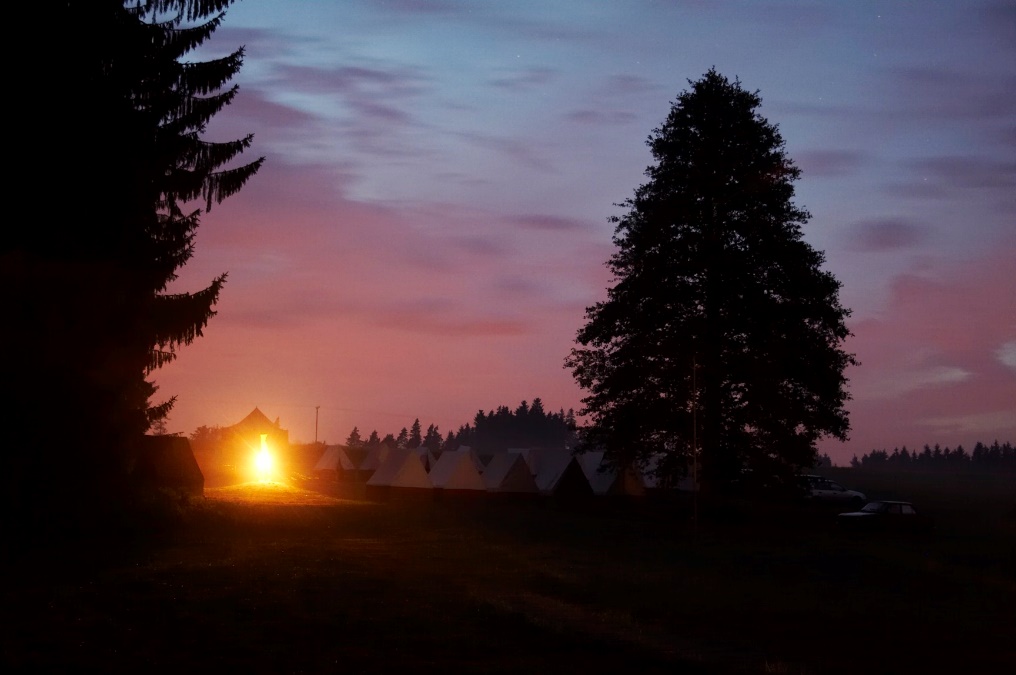                       © Past vedle pasti 2020Modlitba kmene Omaha (sněmovní píseň)Wa-kon-da dé-dù wa-pa dyn a-ton-he.Wa-kon-da dé-dù wa-pa dyn a-ton-he.....4xVýzva ke hrámMudže muke-sina já-vyn.Mudže muke-sina já-vyn. ....4xYo ho ma ho yo wana hayama hayama keny yo weePíseň kmene OjibweKa-nin-da-ne-wa si ninKa-nin-da-ne-wa si ninKe ta go go ba gawn yeNan-ka-ma-mi-neQue yo Ka-nin-da-ne-wa si nin …... 4xSvolávání ke sněmuYo-ho-le-yo-oYo-ho-o-o      Geronimo's Medicine Song      O, ha le      O, ha le!      Awbizhaye      Shichl hadahiyago niniya      O, ha le      O, ha le      Tsago degi naleya      Ah--yu whi ye!      O, ha le      O, ha le!      (Translation)      O, ha le      O, ha le!      Through the air      I fly upon the air      Towards the sky, far, far, far,      O, ha le      O, ha le!      There to find the holy place,      Ah, now the change comes o're me!      O, ha le      O, ha le!Modlitba bojovníků před kouřením dýmkyPíseň kmene ChippewaHa-ni-wa-ya-hi-ne-haHa-ni-wa-ya-hi-ne-haWa-ba-taO gi maYa-hoNaWa-ba-taO gi maYa-hoNaMičinkši nape mayinza yeMičinkši nape mayinza yeAte héye lo, ate héye lo.Můj synu, uchop mě za rukuMůj synu, uchop mě za rukuTak pravil otec, tak pravil otecPíseň kmene ChippewaZpívají ženy odcházejícím bojovníkůmUmbea-nay-ma-a-dyaWasungi-di-ya nunYa-wi-ya-wi-ya-a-aYa-ya-wi-ya-ya-wi-ya-a-aIna he kuwe, ina he kuwe!Misunkala čeya omani yeMisunkala čeya omani yeIna he kuwe, ina he kuwe!Ate he yetu, ate he ye.Matko vrať se, matko vrať se!Můj mladší bratříček pláče.Můj bratříček s pláčem putuje.Matko vrať se, matko vrať se!Tak pravil otec, tak pravil.Modlitba kmene OmahaWakonda-dhe-dhuWa-pa-dhin-a-ton-heGhost DanceKmen Arapaho[: Ani gweneča wuhani :][: awawa biquana kayena :][: iya huh nibi tsiti :]Ni-ga-ne-niMani-do-we-yaNi-ga-ne-niMani-do-we-yaYaho-yaMani-do-weA-nina-ho-ha-niga-neMani-do-we-ya-oRanní píseňWah! Taho taho! Wah! Taho taho!Wah utaho nawi tanalo. Wah! Taho taho! Wah! Taho taho!Wah utaho na wi tanalo. Maya nawi, zumi tetlani! Maya nawi zumi tanali.Ranní píseň (Qanabova)Sagaža vé, ó sé temo sé qvazinkoenaví dá ký enaví dá ký .... ....4xZpěv k východu slunce (kmen Zuñi)Wá ta-hó ta-hó! Wá ta-hó ta-hó!Wá u-ta-hó na-wi tan-a-ló.Wá u-ta-hó na-wi tan-a-ló.Maya na-wi Zuni tet-lani!Maya na-wi Zuni tan-a-li. ....4xRanní píseň kmene OjibweKe-dze-gu-keeWe-ya-žguna-keeKe-dze-gu-keeWe-ya-žguna-kee    Píseň bojovníků kmene Teton    Hey-a-hey-a-he-ya    Hey-a-hey-a-he-ya    Hey-a-hey-a-hey-ya    He-ya-he-ya-he-ya-ya    Ha-ya-ha-ya    Ya-o    Šunga midži layunkan    Taku wate šni-yun-kan    Nadžin waka pin-ye-lo    He-ya-he-ya-ya-ya-o    Píseň míru     Kmen Chippewa    E-hunga-a--e-hunga    Ga-ga-dži    Odži-ma-a-e-hunga    E-hunga-a-e-hunga    Píseň k západu slunce (kmen Zuñi)    Eluila Maya Zula, Kua wheyla yana vievi     Eluila Maya Zula, Kua wheyla yana lo     Al lura wunga nokaal' hami tanda lo     Kua wheyla yana vievi, Te nadi yana lo     Kua wheyla yana lo, yana lo